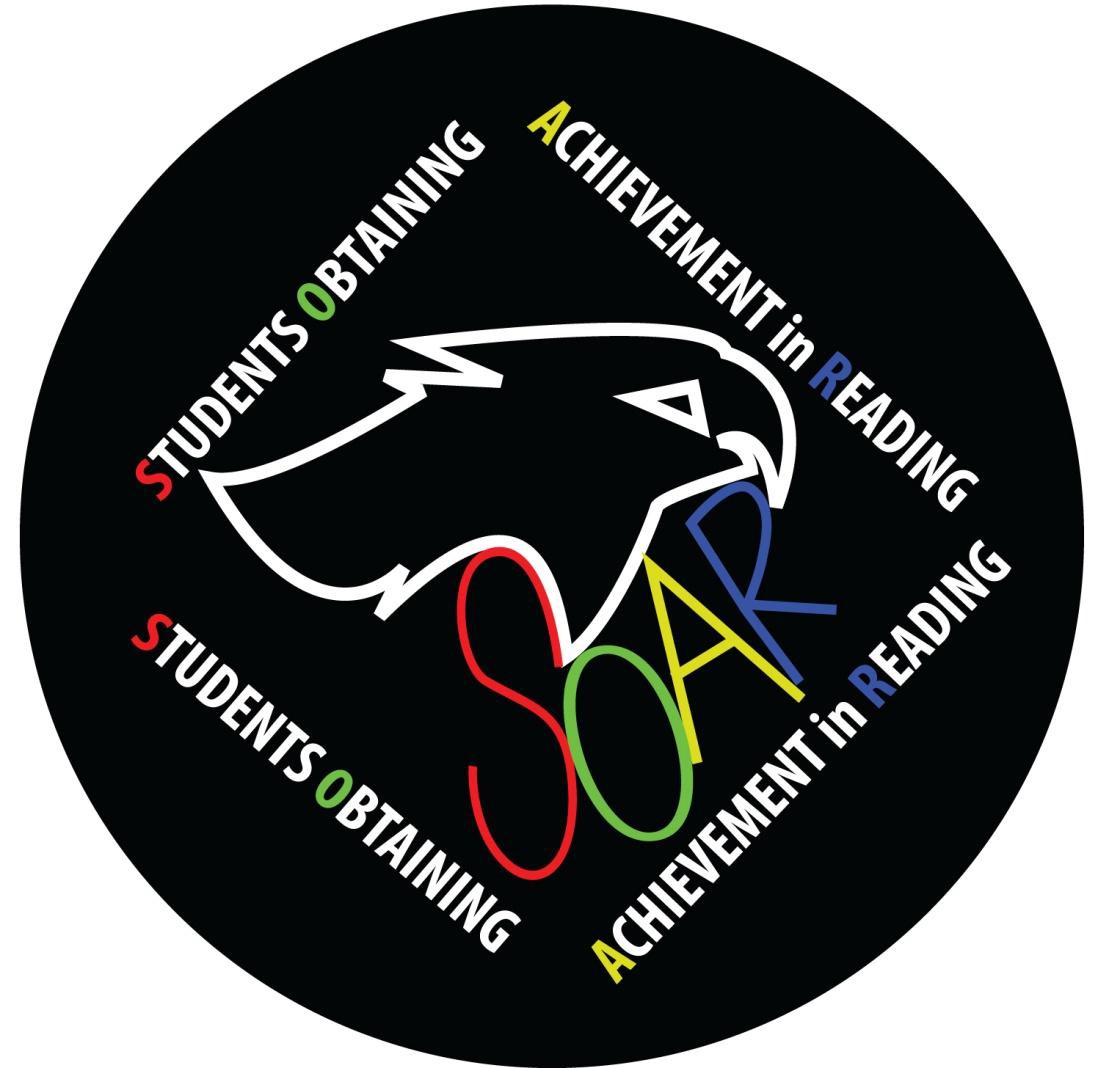 Student Book Club EvaluationsSpring 2013- Spring 2017Student Book ClubsEach semester, the College will host Student Book Clubs. Led by a faculty or staff member, the Student Book Clubs will meet three times a semester. At each meeting, the leader will guide the students in a discussion of one popular work of fiction or nonfiction, selected by a sub-committee of the Seahawks SOAR Advisory Committee.

In the spring of 2013 as a trial promotion of the QEP in the Pre-Kickoff semester, Life is So Good, a popular common-book-experience text by George Dawson and Richard Glaubman will be the selected novel. To cap off the event, the College has invited Richard Glaubman to speak to the students in an evening lecture in the Performing Arts Center (April 1, 2013), as well as to work interactively with students in designated classes in the morning.

This process of reading the text and bringing the author or relevant speaker to address primarily the students is the model for subsequent semesters. The College will offer incentives for the students to participate in the student book club activities, including the following:Receive for attendance of 1st meeting - Seahawks SOAR wristband; 2nd meeting Student Book Club T-Shirt; 3rd meeting completing Survey Monkey will place your name in a drawing for the Nook; and attending the Guest Speaker's presentation will earn a second entry for the drawing of the Nook.A Nook, or other reading device, awarded 1 time per semesterGift cards of various denominations to area bookstoresOpportunities to meet, take a photo with, and get an autograph from the guest speakerOpportunities to attend the LSC-PA Distinguished Guest Lecture Series reception, at which the students will be able to get autograph and photo opportunities with the speakerThe Student Book Club Sub-committee consists of the following members:Student Book Club Surveys for Spring 2013 –Spring 2017Did you attend all of the book club meetings?  If yes, please answer Q3 - Q10.  If No, please skip to Q 11Where did your student book club meet?How convenient was the location of the student book club meetings?When did your student book club meet?How convenient was the meeting time for your student book club meetings?How many members did your student book club generally have?Would you recommend joining a student book club to your friends?Did participation in the student book club have any of the following effects on you?What reasons kept you from attending meetings?This process of reading the text and bringing the author or relevant speaker to address primarily the students was to be the model for subsequent semesters. However, budget cuts to the QEP account mandated that the authors were replaced with qualified speakers, webcasts, or films.  The following tables represent evaluations completed at the end- of- semester eventsQEP Committee1 Year2015-2016LauraStaffordCo-Director of ImplementationFacultyLiberal ArtsMember of Reading Strategies,Reading Resources sub-committeesQEP Committee1 Year2015-2016Mark Knowles Co-Director of QEP AssessmentAdminQEP Committee1 Year2015-2016Jamie Clark Chair, Advisory Committee &Faculty Math & ScienceSub-chair Faculty Book Club,Reading Resources memberQEP Committee1 Year2015-2016ChandraBrooksSub-chair Reading StrategiesFaculty Developmental EdQEP Committee1 Year2015-2016Stacy ShultzReading Strategies member ConsultantRegion 5QEP Committee1 Year2015-2016Christina WilburFaculty Book Club memberFacultyLiberal ArtsQEP Committee1 Year2015-2016Zeb LoweSub-chair Student Book ClubsFacultyLiberal ArtsQEP Committee1 Year2015-2016CaitlinJamesStudent Book Club memberFacultyLiberal ArtsQEP Committee1 Year2015-2016BarbaraHuval   Student Book Cub memberDept. HeadLiberal ArtsQEP Committee1 Year2015-2016GraceMegnetSub-chair Information BoardsFacultyLiberal ArtsQEP Committee1 Year2015-2016ClaireThomasonInformation Boards memberStaffStudent ServicesQEP Committee1 Year2015-2016CashCoxSub-chair Reading ResourceStaffIT departmentQEP Committee1 Year2015-2016LaurieMarcantelAdvisory memberStaff Special PopulationsQEP Committee1 Year2015-2016LawandaBrown Advisory member StaffAdvising Fall onlyQEP Committee1 Year2015-2016Felicia McAdamsAdvisory memberStaffAdvising SpringQEP Committee1 Year2015-2016JessicaJonesAdvisory memberStudentSGA Pres. FallQEP Committee1 Year2015-2016Bradley FantAdvisory memberStudentSGA VP SpringQEP Committee1 Year2015-2016GabrielaGhorayebAdvisory memberStudentPTK Pres. FallZeb Lowe, English Instructor, ChairBarbara Huval, Liberal Arts Department ChairClaire Thomason, Student Activities DirectorSGA President*, LibrarianSGA RepresentativeCaitlin James, Adjunct English InstructorSeahawk AmbassadorGrace Megnet, Art InstructorPhi Theta Kappa PresidentAttendance Q2Spring 2013Fall 2013Spring 2014Fall 2014Spring 2015Fall 2015Spring 2016Fall 2016Spring 2017AVERAGEYesn/a73.7%83.3%94.1%88.9%93.5%76.2%81.7%77.8%83.7%Non/a26.3%16.7%5.9%11.1%6.5%23.8%18.3%22.2%16.4%Answer OptionsAt the CollegeAt a community libraryAt a local coffee barOther (please specify)Meeting Place Q3Spring 2013Fall 2013Spring 2014Fall 2014Spring 2015Fall 2015Spring 2016Fall 2016Spring 2017AVERAGEAt College94.1%88.2%75.0%93.8%88.9%54.8%54.8%70.9%90.6%79.0%At community library0%5.9%0.0%0.0%0.0%3.2%3.2%1.8%3.1%1.9%At local coffee bar0%0.0%0.0%0.0%5.6%0.0%0.0%0.0%0.0%0.6%Other5.9%
Memorial5.90%25.0%6.3%
 Library5.6%
Facebook41.9%42.1%27.3%6.3%24.8%Answer OptionsVery ConvenientSomewhat ConvenientOkSomewhat InconvenientVery InconvenientConvenient Place? Q4Spring 2013Fall 2013Spring 2014Fall 2014Spring 2015Fall 2015Spring 2016Fall 2016Spring 2017AVERAGEVery convenient100%94.1%93.8%100%94.4%100.0%94.7%90.9%93.8%95.7%Somewhat0.0%5.9%6.3%0%5.6%0.0%0.0%7.3%6.3%3.5%Ok0.0%0.0%0.0%0.0%0.0%0.0%5.3%0.0%0.0%0.6%Somewhat0.0%0.0%0.0%0.0%0.0%0.0%0.0%0.0%0.0%0.0%Very inconvenient0.0%0.0%0.0%0.0%0.0%0.0%0.0%1.8%0.0%0.2%Answer OptionsMorningAfternoonEveningMeeting Time Q5Spring 2013Fall 2013Spring 2014Fall 2014Spring 2015Fall 2015Spring 2016Fall 2016Spring 2017AVERAGEMorning47.1%5.9%18.8%31.3%22.2%12.9%26.3%5.6%21.9%21.3%Afternoon23.5%70.6%68.8%50.0%66.7%41.9%31.6%57.4%65.6%52.9%Evening29.4%23.5%12.5%18.8%11.1%45.2%42.1%37.0%12.5%25.8%Answer OptionsVery ConvenientSomewhat ConvenientOkSomewhat InconvenientVery InconvenientConvenient Time? Q6Spring 2013Fall 2013Spring 2014Fall 2014Spring 2015Fall 2015Spring 2016Fall 2016Spring 2017AVERAGEVery convenient82.4%94.1%81.3%75.0%94.4%87.1%78.9%71.4%80.6%82.8%Somewhat17.6%5.9%12.5%12.5%5.6%12.9%10.5%17.9%9.7%11.7%Ok0%0%6.3%6.3%0.0%0.0%10.5%5.4%6.5%3.9%Somewhat0%0%0.0%0.0%0.0%0.0%0.0%5.4%3.2%1.0%Very inconvenient0%0%0.0%6.3%0.0%0.0%0.0%0.0%0.0%0.7%# Members  Q8Spring 2013Fall 2013Spring 2014Fall 2014Spring 2015Fall 2015Spring 2016Fall 2016Spring 2017AVERAGE1-25.9%0.0%6.3%0.0%11.1%87.1%0.0%0.0%0.0%12.3%3-447.1%52.9%37.5%6.3%22.2%12.9%0.0%5.5%6.3%21.2%5-65.9%29.4%43.8%81.3%33.3%0.0%52.6%10.9%31.3%32.1%7-835.3%17.6%6.3%12.5%16.7%0.0%10.5%7.3%9.4%12.8%9-100.0%0.0%6.3%0.0%11.1%0.0%21.1%14.5%12.5%7.3%10+5.9%0.0%0.0%0.0%5.6%38.7%15.8%61.8%40.6%18.7%Recommend Club?  Q9Spring 2013Fall 2013Spring 2014Fall 2014Spring 2015Fall 2015Spring 2016Fall 2016Spring 2017AVERAGEYes88.2%100.0%100.0%93.8%94.10%93.3%100.0%79.6%90.3%93.3%Maybe11.8%0.0%0.0%6.3%5.90%6.7%0.0%24.4%6.5%6.8%No0.0%0.0%0.0%0.0%0.0%0.0%0.0%0.0%3.2%0.4%Answer OptionsMade me want to read more.Gave me insight that other people have many of the thoughts and concerns that I have.Gave me insight into the experience and beliefs of people very different from myself.No effectEffect of Participation  Q10Spring 2013Fall 2013Spring 2014Fall 2014Spring 2015Fall 2015Spring 2016Fall 2016Spring 2017AVERAGEWant to read more64.7%76.5%50.0%56.3%44.4%67.7%47.4%34.5%53.1%55.0%Insight that other people have thoughts/concerns I have52.9%58.8%68.8%43.8%72.2%54.8%57.9%58.2%46.9%57.1%Insight into experience/beliefs of people different from me35.3%47.1%43.8%50.0%38.9%41.9%47.4%43.6%21.9%41.1%No Effect0.0%0.0%0.0%0.0%0.0%0.0%5.3%7.3%6.3%2.1%Answer OptionsWas not interested in the bookSchool became too busyNo timeWork scheduleMeeting time was inconvenientMeeting place was inconvenientOther (please specify)Other (please specify)Reasons for No Attendance Q11Spring 2013Fall 2013Spring 2014Fall 2014Spring 2015Fall 2015Spring 2016Fall 2016Spring 2017AVERAGENot interested in bookN/A0.0%0.0%0.0%0.0%0.0%12.5%10.0%16.7%4.9%School too busyN/A33.3%20.0%27%0.0%0.0%25.0%30.0%16.7%19.0%No timeN/A33.3%20.0%27%0.0%33.3%37.5%25.0%25.0%25.2%Work ScheduleN/A66.7%80.0%9.1%66.7%33.3%37.5%40.0%50.0%47.9%Time inconvenientN/A33.3%0.0%0.0%0.0%33.3%12.5%10.0%16.7%13.2%Place inconvenientN/A0.0%0.0%0.0%33.3%0.0%0.0%0.0%0.0%4.2%Spring 2013Fall 2013Spring 2014Fall 2014Spring 2015Fall 2015Spring 2016Fall 2016Spring 2017AVERAGETotal Respondents17191817183121603626Fall 2013: The AlchemistFall 2013: The AlchemistSTATEMENTSTATEMENTFULLY AGREEFULLY AGREEAGREEAGREENEUTRALNEUTRALDISAGREEDISAGREEFULLY DISAGREEFULLY DISAGREEN/AN/ATotal per QuestionTotal per Question1. I could see the presentations adequately, either on the screen or in person.1. I could see the presentations adequately, either on the screen or in person.50501313110000006464FULLY AGREEFULLY AGREEAGREEAGREENEUTRALNEUTRALDISAGREEDISAGREEFULLY DISAGREEFULLY DISAGREEN/AN/ATotal per QuestionTotal per Question2. I could hear the presentation adequately.2. I could hear the presentation adequately.525299330000006464FULLY AGREEFULLY AGREEAGREEAGREENEUTRALNEUTRALDISAGREEDISAGREEFULLY DISAGREEFULLY DISAGREEN/AN/ATotal per QuestionTotal per Question3. I had adequate opportunities to ask questions or make comments.3. I had adequate opportunities to ask questions or make comments.48481313110000226464FULLY AGREEFULLY AGREEAGREEAGREENEUTRALNEUTRALDISAGREEDISAGREEFULLY DISAGREEFULLY DISAGREEN/AN/ATotal per QuestionTotal per Question4. I heard about this event in a campus class.4. I heard about this event in a campus class.43437733110010106464FULLY AGREEFULLY AGREEAGREEAGREENEUTRALNEUTRALDISAGREEDISAGREEFULLY DISAGREEFULLY DISAGREEN/AN/ATotal per QuestionTotal per Question5. I saw posters on campus advertising this event.5. I saw posters on campus advertising this event.444488333311556464FULLY AGREEFULLY AGREEAGREEAGREENEUTRALNEUTRALDISAGREEDISAGREEFULLY DISAGREEFULLY DISAGREEN/AN/ATotal per QuestionTotal per Question6. I saw this event announced on Facebook.6. I saw this event announced on Facebook.2727554414143311116464FULLY AGREEFULLY AGREEAGREEAGREENEUTRALNEUTRALDISAGREEDISAGREEFULLY DISAGREEFULLY DISAGREEN/AN/ATotal per QuestionTotal per Question7. Illiteracy is a problem in the Golden Triangle area.7. Illiteracy is a problem in the Golden Triangle area.2424141416166622226464FULLY AGREEFULLY AGREEAGREEAGREENEUTRALNEUTRALDISAGREEDISAGREEFULLY DISAGREEFULLY DISAGREEN/AN/ATotal per QuestionTotal per Question8. I have personally known of a person who could not read.8. I have personally known of a person who could not read.28287777121266446464FULLY AGREEFULLY AGREEAGREEAGREENEUTRALNEUTRALDISAGREEDISAGREEFULLY DISAGREEFULLY DISAGREEN/AN/ATotal per QuestionTotal per Question9. I enjoyed the podcast of the presentation.9. I enjoyed the podcast of the presentation.52521111001100006464FULLY AGREEFULLY AGREEAGREEAGREENEUTRALNEUTRALDISAGREEDISAGREEFULLY DISAGREEFULLY DISAGREEN/AN/ATotal per QuestionTotal per Question10. I would like to participate in future book club events.10. I would like to participate in future book club events.36361515991111226464totalstotals404404102102474738381313363664064010 questions per survey                % of totals10 questions per survey                % of totals63.1%63.1%15.9%15.9%7.3%7.3%5.9%5.9%2.0%2.0%5.6%5.6%64 surveys64 surveys640 total responses640 total responsesSPRING 2014: NightSTATEMENTFULLY AGREEFULLY AGREEAGREEAGREENEUTRALNEUTRALDISAGREEDISAGREEFULLY DISAGREEFULLY DISAGREEN/AN/ATotal ResponsesTotal Responses1. I could see the presentations adequately, either on the screen or in person.5050771111000059592. I could hear the presentation adequately.4747993300000059593. I had adequate opportunities to ask questions or make comments.4949773300000059594. I heard about this event in a campus class.4343661111335559595. I saw posters on campus advertising this event.4848553311111159596. I saw this event announced on Facebook.19196633121244151559597. Illiteracy is a problem in the Golden Triangle area.25251111121244225559598. I have personally known of a person who could not read.252588771111335559599. I enjoyed the podcast of the presentation.4343131333000000595910. I would like to participate in future book club events.35351212881100335959totals3843848484444431311313343410 questions per survey                % of totals65.1%65.1%14.2%14.2%7.5%7.5%5.3%5.3%2.2%2.2%5.8%5.8%59 surveys590 total responsesFall 2014: The Liar's ClubSTATEMENTFULLY AGREEAGREENEUTRALDISAGREEFULLY DISAGREEN/ATOTAL RESPONSES1. I could see the presentations adequately, either on the screen or in person.2284720432. I could hear the presentation adequately.3742000433. I had adequate opportunities to ask questions or make comments.3542101434. I heard about this event in a campus class.2543227435. I saw posters on campus advertising this event.2933503436. I saw this event announced on Facebook.11157712437. Illiteracy is a problem in the Golden Triangle area.151211113438. I have personally known of a person who could not read.1475665439. I enjoyed the podcast of the presentation.22963124310. I would like to participate in future book club events.313800143totals241554932193443010 questions per survey                % of totals56.0%12.8%11.4%7.4%4.4%7.9%43 surveys430 total responsesSPRING 2015: If The Devil Had A WifeSTATEMENTFULLY AGREEAGREENEUTRALDISAGREEFULLY DISAGREEN/ATotal Responses1. I could see the presentations adequately, either on the screen or in person.3451000402. I could hear the presentation adequately.3261100403. I had adequate opportunities to ask questions or make comments.3810010404. I heard about this event in a campus class.20112214405. I saw posters on campus advertising this event.23112112406. I saw this event announced on Facebook.14352214407. Illiteracy is a problem in the Golden Triangle area.10915402408. I have personally known of a person who could not read.9124258409. I enjoyed the podcast of the presentation.27501074010. I would like to participate in future book club events.270700640totals234433514116310 questions per survey                % of totals58.5%10.8%8.8%3.5%2.8%15.8%40 surveys400 total responsesFall 2015: Fahrenheit 451STATEMENTFULLY AGREEAGREENEUTRALDISAGREEFULLY DISAGREEN/ATotal Responses1. I could see the presentations adequately, either on the screen or in person.41113100562. I could hear the presentation adequately.4880000563. I enjoyed the refreshments provided.43121000564. I heard about this event in a campus class.4750013565. I saw posters on campus advertising this event.3853910566. I saw this event announced on Facebook.234512111567. Illiteracy is a problem in the Golden Triangle area.29415413568. I have personally known of a person who could not read.22831274569. I enjoyed the door prizes part of the presentation.42850015610. I would like to participate in future book club events.2791801156totals360745338122356010 questions per survey                % of totals64.3%13.2%9.5%6.8%2.1%4.1%56 surveys560 total responsesSPRING 2016: A Brave New World"STATEMENTFULLY AGREEAGREEAGREENEUTRALNEUTRALDISAGREEDISAGREEFULLY DISAGREEN/AN/ATOTAL RESPONSESTOTAL RESPONSES1. I could see the presentations adequately, either on the screen or in person.5233001100056562. I could hear the presentation adequately.5322110000056563. I had adequate opportunities to ask questions or make comments.4933220002256564. I heard about this event in a campus class.5111001112256565. I saw posters on campus advertising this event.4811111123356566. I saw this event announced on Facebook.221133443212154547. Illiteracy is a problem in the Golden Triangle area.228899333101055558. I have personally known of a person who could not read.223322226191954549. I enjoyed the podcast of the presentation.50114400011565610. I would like to participate in future book club events.31111177110555555totals40034342929131315636355455410 questions per survey                % of totals72.2%6.1%6.1%5.2%5.2%2.3%2.3%2.7%11.4%11.4% 56 surveys 554 total responsesFall 2016  On The RoadFall 2016  On The RoadFall 2016  On The RoadSTATEMENTSTATEMENTSTATEMENTFULLY AGREEFULLY AGREEAGREEAGREENEUTRALDISAGREEDISAGREEFULLY DISAGREEFULLY DISAGREEN/AN/A1. I could see the presentations adequately, either on the screen or in person.1. I could see the presentations adequately, either on the screen or in person.1. I could see the presentations adequately, either on the screen or in person.4949111121100002. I could hear the presentation adequately.2. I could hear the presentation adequately.2. I could hear the presentation adequately.47479970000003. I had adequate opportunities to ask questions or make comments.3. I had adequate opportunities to ask questions or make comments.3. I had adequate opportunities to ask questions or make comments.56564420000114. I heard about this event in a campus class.4. I heard about this event in a campus class.4. I heard about this event in a campus class.48486620022555. I saw posters on campus advertising this event.5. I saw posters on campus advertising this event.5. I saw posters on campus advertising this event.36368850066886. I saw this event announced on Facebook.6. I saw this event announced on Facebook.6. I saw this event announced on Facebook.0011111111111129297. Illiteracy is a problem in the Golden Triangle area.7. Illiteracy is a problem in the Golden Triangle area.7. Illiteracy is a problem in the Golden Triangle area.171777227744668. I have personally known of a person who could not read.8. I have personally known of a person who could not read.8. I have personally known of a person who could not read.6633131717141410109. I enjoyed the door prize part  of the presentation.9. I enjoyed the door prize part  of the presentation.9. I enjoyed the door prize part  of the presentation.383810101000332210. I would like to participate in future book club events.10. I would like to participate in future book club events.10. I would like to participate in future book club events.353517176112222totalstotalstotals33233276768037374242636310 questions per survey                % of totals10 questions per survey                % of totals10 questions per survey                % of totals52.7%52.7%12.1%12.1%12.7%5.9%5.9%6.7%6.7%10.0%10.0%63 surveys63 surveys63 surveys630 total responses630 total responses630 total responsesFall 2016: On the Road by Jack Kerouac                                               Audience of 72 watched a film version of "On the Road," with 63 audience members completing the post film survey.         The questions that received the highest response rating of Fully Agree were:   3.) I had adequate opportunities to ask questions or make comments.(56 of 63 = 89%)                                          1) I could see the presentations adequately, either on the screen or in person.  ( 49 of 63 = 78%)    4.) I heard about this event in a campus class.       (48 of 63 = 76%)    2.) I could hear the presentation adequately. (47 of 63 = 75%)                                    The questions that received the lowest response rating of Fully Agree were:   6). I saw this event announced on Facebook.  (0 of 63 = 63%),        8.) I have personally known of a person who could not read. ( 6 of 63 =10%)                Fall 2016: On the Road by Jack Kerouac                                               Audience of 72 watched a film version of "On the Road," with 63 audience members completing the post film survey.         The questions that received the highest response rating of Fully Agree were:   3.) I had adequate opportunities to ask questions or make comments.(56 of 63 = 89%)                                          1) I could see the presentations adequately, either on the screen or in person.  ( 49 of 63 = 78%)    4.) I heard about this event in a campus class.       (48 of 63 = 76%)    2.) I could hear the presentation adequately. (47 of 63 = 75%)                                    The questions that received the lowest response rating of Fully Agree were:   6). I saw this event announced on Facebook.  (0 of 63 = 63%),        8.) I have personally known of a person who could not read. ( 6 of 63 =10%)                Fall 2016: On the Road by Jack Kerouac                                               Audience of 72 watched a film version of "On the Road," with 63 audience members completing the post film survey.         The questions that received the highest response rating of Fully Agree were:   3.) I had adequate opportunities to ask questions or make comments.(56 of 63 = 89%)                                          1) I could see the presentations adequately, either on the screen or in person.  ( 49 of 63 = 78%)    4.) I heard about this event in a campus class.       (48 of 63 = 76%)    2.) I could hear the presentation adequately. (47 of 63 = 75%)                                    The questions that received the lowest response rating of Fully Agree were:   6). I saw this event announced on Facebook.  (0 of 63 = 63%),        8.) I have personally known of a person who could not read. ( 6 of 63 =10%)                Fall 2016: On the Road by Jack Kerouac                                               Audience of 72 watched a film version of "On the Road," with 63 audience members completing the post film survey.         The questions that received the highest response rating of Fully Agree were:   3.) I had adequate opportunities to ask questions or make comments.(56 of 63 = 89%)                                          1) I could see the presentations adequately, either on the screen or in person.  ( 49 of 63 = 78%)    4.) I heard about this event in a campus class.       (48 of 63 = 76%)    2.) I could hear the presentation adequately. (47 of 63 = 75%)                                    The questions that received the lowest response rating of Fully Agree were:   6). I saw this event announced on Facebook.  (0 of 63 = 63%),        8.) I have personally known of a person who could not read. ( 6 of 63 =10%)                Fall 2016: On the Road by Jack Kerouac                                               Audience of 72 watched a film version of "On the Road," with 63 audience members completing the post film survey.         The questions that received the highest response rating of Fully Agree were:   3.) I had adequate opportunities to ask questions or make comments.(56 of 63 = 89%)                                          1) I could see the presentations adequately, either on the screen or in person.  ( 49 of 63 = 78%)    4.) I heard about this event in a campus class.       (48 of 63 = 76%)    2.) I could hear the presentation adequately. (47 of 63 = 75%)                                    The questions that received the lowest response rating of Fully Agree were:   6). I saw this event announced on Facebook.  (0 of 63 = 63%),        8.) I have personally known of a person who could not read. ( 6 of 63 =10%)                Fall 2016: On the Road by Jack Kerouac                                               Audience of 72 watched a film version of "On the Road," with 63 audience members completing the post film survey.         The questions that received the highest response rating of Fully Agree were:   3.) I had adequate opportunities to ask questions or make comments.(56 of 63 = 89%)                                          1) I could see the presentations adequately, either on the screen or in person.  ( 49 of 63 = 78%)    4.) I heard about this event in a campus class.       (48 of 63 = 76%)    2.) I could hear the presentation adequately. (47 of 63 = 75%)                                    The questions that received the lowest response rating of Fully Agree were:   6). I saw this event announced on Facebook.  (0 of 63 = 63%),        8.) I have personally known of a person who could not read. ( 6 of 63 =10%)                Fall 2016: On the Road by Jack Kerouac                                               Audience of 72 watched a film version of "On the Road," with 63 audience members completing the post film survey.         The questions that received the highest response rating of Fully Agree were:   3.) I had adequate opportunities to ask questions or make comments.(56 of 63 = 89%)                                          1) I could see the presentations adequately, either on the screen or in person.  ( 49 of 63 = 78%)    4.) I heard about this event in a campus class.       (48 of 63 = 76%)    2.) I could hear the presentation adequately. (47 of 63 = 75%)                                    The questions that received the lowest response rating of Fully Agree were:   6). I saw this event announced on Facebook.  (0 of 63 = 63%),        8.) I have personally known of a person who could not read. ( 6 of 63 =10%)                Fall 2016: On the Road by Jack Kerouac                                               Audience of 72 watched a film version of "On the Road," with 63 audience members completing the post film survey.         The questions that received the highest response rating of Fully Agree were:   3.) I had adequate opportunities to ask questions or make comments.(56 of 63 = 89%)                                          1) I could see the presentations adequately, either on the screen or in person.  ( 49 of 63 = 78%)    4.) I heard about this event in a campus class.       (48 of 63 = 76%)    2.) I could hear the presentation adequately. (47 of 63 = 75%)                                    The questions that received the lowest response rating of Fully Agree were:   6). I saw this event announced on Facebook.  (0 of 63 = 63%),        8.) I have personally known of a person who could not read. ( 6 of 63 =10%)                Fall 2016: On the Road by Jack Kerouac                                               Audience of 72 watched a film version of "On the Road," with 63 audience members completing the post film survey.         The questions that received the highest response rating of Fully Agree were:   3.) I had adequate opportunities to ask questions or make comments.(56 of 63 = 89%)                                          1) I could see the presentations adequately, either on the screen or in person.  ( 49 of 63 = 78%)    4.) I heard about this event in a campus class.       (48 of 63 = 76%)    2.) I could hear the presentation adequately. (47 of 63 = 75%)                                    The questions that received the lowest response rating of Fully Agree were:   6). I saw this event announced on Facebook.  (0 of 63 = 63%),        8.) I have personally known of a person who could not read. ( 6 of 63 =10%)                Fall 2016: On the Road by Jack Kerouac                                               Audience of 72 watched a film version of "On the Road," with 63 audience members completing the post film survey.         The questions that received the highest response rating of Fully Agree were:   3.) I had adequate opportunities to ask questions or make comments.(56 of 63 = 89%)                                          1) I could see the presentations adequately, either on the screen or in person.  ( 49 of 63 = 78%)    4.) I heard about this event in a campus class.       (48 of 63 = 76%)    2.) I could hear the presentation adequately. (47 of 63 = 75%)                                    The questions that received the lowest response rating of Fully Agree were:   6). I saw this event announced on Facebook.  (0 of 63 = 63%),        8.) I have personally known of a person who could not read. ( 6 of 63 =10%)                Fall 2016: On the Road by Jack Kerouac                                               Audience of 72 watched a film version of "On the Road," with 63 audience members completing the post film survey.         The questions that received the highest response rating of Fully Agree were:   3.) I had adequate opportunities to ask questions or make comments.(56 of 63 = 89%)                                          1) I could see the presentations adequately, either on the screen or in person.  ( 49 of 63 = 78%)    4.) I heard about this event in a campus class.       (48 of 63 = 76%)    2.) I could hear the presentation adequately. (47 of 63 = 75%)                                    The questions that received the lowest response rating of Fully Agree were:   6). I saw this event announced on Facebook.  (0 of 63 = 63%),        8.) I have personally known of a person who could not read. ( 6 of 63 =10%)                Fall 2016: On the Road by Jack Kerouac                                               Audience of 72 watched a film version of "On the Road," with 63 audience members completing the post film survey.         The questions that received the highest response rating of Fully Agree were:   3.) I had adequate opportunities to ask questions or make comments.(56 of 63 = 89%)                                          1) I could see the presentations adequately, either on the screen or in person.  ( 49 of 63 = 78%)    4.) I heard about this event in a campus class.       (48 of 63 = 76%)    2.) I could hear the presentation adequately. (47 of 63 = 75%)                                    The questions that received the lowest response rating of Fully Agree were:   6). I saw this event announced on Facebook.  (0 of 63 = 63%),        8.) I have personally known of a person who could not read. ( 6 of 63 =10%)                Fall 2016: On the Road by Jack Kerouac                                               Audience of 72 watched a film version of "On the Road," with 63 audience members completing the post film survey.         The questions that received the highest response rating of Fully Agree were:   3.) I had adequate opportunities to ask questions or make comments.(56 of 63 = 89%)                                          1) I could see the presentations adequately, either on the screen or in person.  ( 49 of 63 = 78%)    4.) I heard about this event in a campus class.       (48 of 63 = 76%)    2.) I could hear the presentation adequately. (47 of 63 = 75%)                                    The questions that received the lowest response rating of Fully Agree were:   6). I saw this event announced on Facebook.  (0 of 63 = 63%),        8.) I have personally known of a person who could not read. ( 6 of 63 =10%)                Fall 2016: On the Road by Jack Kerouac                                               Audience of 72 watched a film version of "On the Road," with 63 audience members completing the post film survey.         The questions that received the highest response rating of Fully Agree were:   3.) I had adequate opportunities to ask questions or make comments.(56 of 63 = 89%)                                          1) I could see the presentations adequately, either on the screen or in person.  ( 49 of 63 = 78%)    4.) I heard about this event in a campus class.       (48 of 63 = 76%)    2.) I could hear the presentation adequately. (47 of 63 = 75%)                                    The questions that received the lowest response rating of Fully Agree were:   6). I saw this event announced on Facebook.  (0 of 63 = 63%),        8.) I have personally known of a person who could not read. ( 6 of 63 =10%)                Spring 2017  Song of SolomonSTATEMENTFULLY AGREEAGREENEUTRALDISAGREEFULLY DISAGREEN/A1. I could see the presentations adequately, either on the screen or in person.321742102. I could hear the presentation adequately.401320103. I had adequate opportunities to ask questions or make comments.331542024. I heard about this event in a campus class.411011035. I saw posters on campus advertising this event.32757056. I saw this event announced on Facebook.837168147. Illiteracy is a problem in the Golden Triangle area.1514172358. I have personally known of a person who could not read.1258131089. I enjoyed the podcast of the presentation.407321310. I would like to participate in future book club events.3836121totals291945746264110 questions per survey                % of totals52.0%16.8%10.2%8.2%4.6%7.3%56 surveys560 total responsesSpring 2017: Song of Solomon by Toni Morrison                            Movie Screening of  Beast of the Southern Wild was attended by 83 book club members and friends, with 56 surveys completed.  The questions that received the highest audience  response ratings were       (4) I heard about this event in a campus class.  (2) I could hear the presentation adequately.,     (9)  I enjoyed the podcast of the presentation.                                    The questions that received the lowest audience  response ratings were (6) I saw this event announced on Facebook, (8) I have personally known of a person who could not read, (7) Illiteracy is a problem in the Golden Triangle area.Spring 2017: Song of Solomon by Toni Morrison                            Movie Screening of  Beast of the Southern Wild was attended by 83 book club members and friends, with 56 surveys completed.  The questions that received the highest audience  response ratings were       (4) I heard about this event in a campus class.  (2) I could hear the presentation adequately.,     (9)  I enjoyed the podcast of the presentation.                                    The questions that received the lowest audience  response ratings were (6) I saw this event announced on Facebook, (8) I have personally known of a person who could not read, (7) Illiteracy is a problem in the Golden Triangle area.Spring 2017: Song of Solomon by Toni Morrison                            Movie Screening of  Beast of the Southern Wild was attended by 83 book club members and friends, with 56 surveys completed.  The questions that received the highest audience  response ratings were       (4) I heard about this event in a campus class.  (2) I could hear the presentation adequately.,     (9)  I enjoyed the podcast of the presentation.                                    The questions that received the lowest audience  response ratings were (6) I saw this event announced on Facebook, (8) I have personally known of a person who could not read, (7) Illiteracy is a problem in the Golden Triangle area.Spring 2017: Song of Solomon by Toni Morrison                            Movie Screening of  Beast of the Southern Wild was attended by 83 book club members and friends, with 56 surveys completed.  The questions that received the highest audience  response ratings were       (4) I heard about this event in a campus class.  (2) I could hear the presentation adequately.,     (9)  I enjoyed the podcast of the presentation.                                    The questions that received the lowest audience  response ratings were (6) I saw this event announced on Facebook, (8) I have personally known of a person who could not read, (7) Illiteracy is a problem in the Golden Triangle area.Spring 2017: Song of Solomon by Toni Morrison                            Movie Screening of  Beast of the Southern Wild was attended by 83 book club members and friends, with 56 surveys completed.  The questions that received the highest audience  response ratings were       (4) I heard about this event in a campus class.  (2) I could hear the presentation adequately.,     (9)  I enjoyed the podcast of the presentation.                                    The questions that received the lowest audience  response ratings were (6) I saw this event announced on Facebook, (8) I have personally known of a person who could not read, (7) Illiteracy is a problem in the Golden Triangle area.Spring 2017: Song of Solomon by Toni Morrison                            Movie Screening of  Beast of the Southern Wild was attended by 83 book club members and friends, with 56 surveys completed.  The questions that received the highest audience  response ratings were       (4) I heard about this event in a campus class.  (2) I could hear the presentation adequately.,     (9)  I enjoyed the podcast of the presentation.                                    The questions that received the lowest audience  response ratings were (6) I saw this event announced on Facebook, (8) I have personally known of a person who could not read, (7) Illiteracy is a problem in the Golden Triangle area.Spring 2017: Song of Solomon by Toni Morrison                            Movie Screening of  Beast of the Southern Wild was attended by 83 book club members and friends, with 56 surveys completed.  The questions that received the highest audience  response ratings were       (4) I heard about this event in a campus class.  (2) I could hear the presentation adequately.,     (9)  I enjoyed the podcast of the presentation.                                    The questions that received the lowest audience  response ratings were (6) I saw this event announced on Facebook, (8) I have personally known of a person who could not read, (7) Illiteracy is a problem in the Golden Triangle area.Spring 2017: Song of Solomon by Toni Morrison                            Movie Screening of  Beast of the Southern Wild was attended by 83 book club members and friends, with 56 surveys completed.  The questions that received the highest audience  response ratings were       (4) I heard about this event in a campus class.  (2) I could hear the presentation adequately.,     (9)  I enjoyed the podcast of the presentation.                                    The questions that received the lowest audience  response ratings were (6) I saw this event announced on Facebook, (8) I have personally known of a person who could not read, (7) Illiteracy is a problem in the Golden Triangle area.Spring 2017: Song of Solomon by Toni Morrison                            Movie Screening of  Beast of the Southern Wild was attended by 83 book club members and friends, with 56 surveys completed.  The questions that received the highest audience  response ratings were       (4) I heard about this event in a campus class.  (2) I could hear the presentation adequately.,     (9)  I enjoyed the podcast of the presentation.                                    The questions that received the lowest audience  response ratings were (6) I saw this event announced on Facebook, (8) I have personally known of a person who could not read, (7) Illiteracy is a problem in the Golden Triangle area.Spring 2017: Song of Solomon by Toni Morrison                            Movie Screening of  Beast of the Southern Wild was attended by 83 book club members and friends, with 56 surveys completed.  The questions that received the highest audience  response ratings were       (4) I heard about this event in a campus class.  (2) I could hear the presentation adequately.,     (9)  I enjoyed the podcast of the presentation.                                    The questions that received the lowest audience  response ratings were (6) I saw this event announced on Facebook, (8) I have personally known of a person who could not read, (7) Illiteracy is a problem in the Golden Triangle area.Spring 2017: Song of Solomon by Toni Morrison                            Movie Screening of  Beast of the Southern Wild was attended by 83 book club members and friends, with 56 surveys completed.  The questions that received the highest audience  response ratings were       (4) I heard about this event in a campus class.  (2) I could hear the presentation adequately.,     (9)  I enjoyed the podcast of the presentation.                                    The questions that received the lowest audience  response ratings were (6) I saw this event announced on Facebook, (8) I have personally known of a person who could not read, (7) Illiteracy is a problem in the Golden Triangle area.Spring 2017: Song of Solomon by Toni Morrison                            Movie Screening of  Beast of the Southern Wild was attended by 83 book club members and friends, with 56 surveys completed.  The questions that received the highest audience  response ratings were       (4) I heard about this event in a campus class.  (2) I could hear the presentation adequately.,     (9)  I enjoyed the podcast of the presentation.                                    The questions that received the lowest audience  response ratings were (6) I saw this event announced on Facebook, (8) I have personally known of a person who could not read, (7) Illiteracy is a problem in the Golden Triangle area.Spring 2017: Song of Solomon by Toni Morrison                            Movie Screening of  Beast of the Southern Wild was attended by 83 book club members and friends, with 56 surveys completed.  The questions that received the highest audience  response ratings were       (4) I heard about this event in a campus class.  (2) I could hear the presentation adequately.,     (9)  I enjoyed the podcast of the presentation.                                    The questions that received the lowest audience  response ratings were (6) I saw this event announced on Facebook, (8) I have personally known of a person who could not read, (7) Illiteracy is a problem in the Golden Triangle area.Spring 2017: Song of Solomon by Toni Morrison                            Movie Screening of  Beast of the Southern Wild was attended by 83 book club members and friends, with 56 surveys completed.  The questions that received the highest audience  response ratings were       (4) I heard about this event in a campus class.  (2) I could hear the presentation adequately.,     (9)  I enjoyed the podcast of the presentation.                                    The questions that received the lowest audience  response ratings were (6) I saw this event announced on Facebook, (8) I have personally known of a person who could not read, (7) Illiteracy is a problem in the Golden Triangle area.Spring 2017: Song of Solomon by Toni Morrison                            Movie Screening of  Beast of the Southern Wild was attended by 83 book club members and friends, with 56 surveys completed.  The questions that received the highest audience  response ratings were       (4) I heard about this event in a campus class.  (2) I could hear the presentation adequately.,     (9)  I enjoyed the podcast of the presentation.                                    The questions that received the lowest audience  response ratings were (6) I saw this event announced on Facebook, (8) I have personally known of a person who could not read, (7) Illiteracy is a problem in the Golden Triangle area.